DAFTAR PUSTAKAAmirwati, A. (2022). Metodologi Penelitian.Brier, J., & lia dwi jayanti. (2020). No Menurut Gouzali Saydan dalam (Brier & lia dwi jayanti, 2020) Title (Vol. 21, Issue 1). http://journal.um-surabaya.ac.id/index.php/JKM/article/view/2203Budiyanto, E., & Mochklas, M. (2020). Kinerja Karyawan Ditinjau dari Aspek Gaya Kepemimpinan Budaya Organisasi dan Motivasi Kerja. In Evaluasi Kinerja SDM.Edy Sutrisno. (2019). Manajemen Sumber Daya Manusia.Elbandiansyah. (2019). Manajemen Sumber Daya Manusia (Purwokerto: CV. IRDH) (p. 337).Engagemen, E., & Value, W. (2019). Pengaruh Employee Engagemen I}Ai{ Work Val{Te.Ernawati, N. (2015). Hubungan Antara Relational Mobility Dengan Work Value pada Remaja yang Berada di Daerah Mobilitas Sosial Rendah. Skirpsi.Fabiana Meijon Fadul. (2019). Kompetensi, lingkungan kerja, dan disiplin kerja berpengaruh terhadap semangat kerja karyawan PT. Chitose Internasional Tbk. 8–41.Ghozali, I. (2018). Aplikasi Analisis Multivariate IMB SPSS 25. Universitas Diponegoro.Gitleman, L. (2014). Kualitas Layanan (reliability, access, communication, credibility dan security) terhadap (Y) loyalitas nasabah mahasiswa UMY. Paper Knowledge . Toward a Media History of Documents, 2, 33–42.Guna, D., Salah, M., Syarat, S., Jember, U. M., & Firdausiyyah, K. Z. (2022). NASKAH PUBLIKASI GAMBARAN NILAI KERJA ( WORK VALUE ) PADA KARYAWAN PT . YOSCO UTAMA JEMBER.Heryana, A. (2020). Buku Ajar Metodologi Penelitian pada Kesehatan Masyarakat. Bahan Ajar Keperawatan Gigi, June, 1–187.Ig.Dodiet Aditya Setyawan. (2018). Hipotesis Dan Variabel Penelitian. In Tahta Media Group.Juniarti, A. T., & Putri,  darra G. (2021). Faktor faktor Dominan Yang Mempengaruhi Kinerja. In Angewandte Chemie International Edition, 6(11), 951–952.Mamik, & Syarif, U. (2015). Manajemen Sumberdaya Manusia Perusahaan (Vol. 5, Issue 1). Bumi Aksara.Purwanto. (2018). Teknik Penyusunan Instrumen Uji Validitas dan Reliabilitas untuk Penelitian Ekonomi Syariah. In StaiaPress (Vol. 59, Issue April).Rahmawati, H. (2016). Pengaruh Nilai Kerja Terhadap Produktivitas Kerja Karyawan Produksi. 9, 18, 20–21.Revida, E., Banjarnahor, A. R., Lie, D., Purba, S., Ambarita, M. H., Silalahi, M., Hasibuan, A., Makmur, M., Hamonangan, J., Ismail, M., & Patiung, M. (2022). Manajemen Kinerja SDM (Issue February).Ridwan, & Bangsawan, I. (2021). Konsep Metodologi Penelitian Bagi Pemula.Robbins. (2016). KINERJA PEGAWAI TUN HUSENO.pdf. In Kinerja Pegawai (p. 85).Setyawan, D. A. (2013). Data dan Metode Pengumpulan Data Penelitian. Metodologi Penelitian, 9–17.Sugiyono. (2013a). Metode Penelitian Pendidikan Pendekatan Kuantitatif, Kualitatif, dan R&D. Alfabeta.Sugiyono, D. (2013b). Metode Penelitian Kuantitatif, Kualitatif, dan Tindakan.Sukarno, M. F., & Anitra, V. (2020). Pengaruh Budaya Organisasi terhadap Produktivitas Kerja pada Karyawan Perusahaan Daerah Air Minum ( PDAM ) Tirta Kencana Kota Samarinda. Borneo Student Research, 2(1), 534–543.Sutrisno, E. (2015). Manajemen Sumberdaya Manusia (Cetakan ke Tujuh). Kencana Prenada Media Group.Syafrida Hafni Sahir. (2022). Buku ini di tulis oleh Dosen Universitas Medan Area Hak Cipta di Lindungi oleh Undang-Undang Telah di Deposit ke Repository UMA pada tanggal 27 Januari 2022.Tsauri, S. (2013). Manajemen Sumber Daya Manusia. In Journal of Modern African Studies (Vol. 35, Issue 17).Yudi Marihot, Sapta Sari,  dan A. E. (2022). Buku Metode Penelitian Kualitatif & Kuantitatif. In Jurnal Multidisiplin Madani (MUDIMA): Vol. Vol. 1 (Issue April).Yuvika Monika Pantouw Ventje Tatimu Sofia A.P Sambul. (n.d.). Pengaruh Nilai Kerja Terhadap Kinerja Karyawan (Studi pada Karyawan Generasi Milenial di Bank Mandiri Area Manado). Jurnal Administrasi Bisnis (JAB).LAMPIRANLampiran 1 Kuesioner PenelitianKepada Yth. Bapak/Ibu Responden Penelitian Di tempat Dengan hormat, Saya Tiara Trifia Mahasiswa program studi Manajemen Fakultas Ekonomi Dan Bisnis Universitas Pancasakti Tegal, saat ini sedang mengadakan penelitian sebagai tugas akhir dengan judul “Pengaruh Nilai Kerja Dan Kedisiplinan Terhadap Kinerja Pegawai Pada Puskesmas Balapulang Kabupaten Tegal”. Tujuan dari pengumpulan data ini semata-mata hanya untuk kepentingan akademis dalam bentuk penyusunan skripsi pada program studi Manajemen Fakultas Ekonomi Dan Bisnis Universitas Pancasakti Tegal. Data yang diperoleh dari kuesioner ini hanya digunakan untuk penelitian ini dan semua jawaban akan diperlakukan sesuai kode etik ilmiah dan tidak sama sekali dimaksudkan untuk memberi penilaian yang dapat merugikan karier Bapak/ Ibu. Atas bantuan dan waktu yang Bapak/Ibu berikan untuk mengisi kuesioner ini, saya ucapkan terima kasih. Hormat Saya,Tiara TrifiaIdentitas Bapak / Ibu: Nama				:Jenis Kelamin 			:a. Laki-laki b. Perempuan Umur				:a. 20 - 29 tahun b. 30 - 39 tahun c. 40 - 49 tahun d. Diatas 50 tahun Pendidikan			: a. SMA atau sederajat b. Diploma c. Sarjana d. Pascasarjana Petunjuk Pengisian Berilah tanda centang (√) pada kotak yang tersedia untuk masing-masing jawaban pernyataan kuesioner. Tiap pernyataan hanya boleh ada satu jawaban.Sebelum mengisi daftar pertanyaan utama, Bpk/Ibu dimohon untuk mengisi data responden yang penting untuk penelitian ini. Tidak ada jawaban yang benar atau salah sehingga diharapkan semua pertanyaan dijawab. Keterangan JawabanKeterangan jawaban untuk variabel Kinerja Pegawai	 SL		(Selalu) SR		(Sering) B		(Biasanya) KD		(Kadang-kadang) BP		(Belum Pernah)Keterangan jawaban untuk variabel Nilai Kerja dan Disiplin Kerja  Sangat Setuju		(SS) Setuju 		(S)  Netral			(N)  Tidak Setuju		(TS)  Sangat Tidak Setuju	(STS)KinerjaNilai KerjaDisiplin Kerja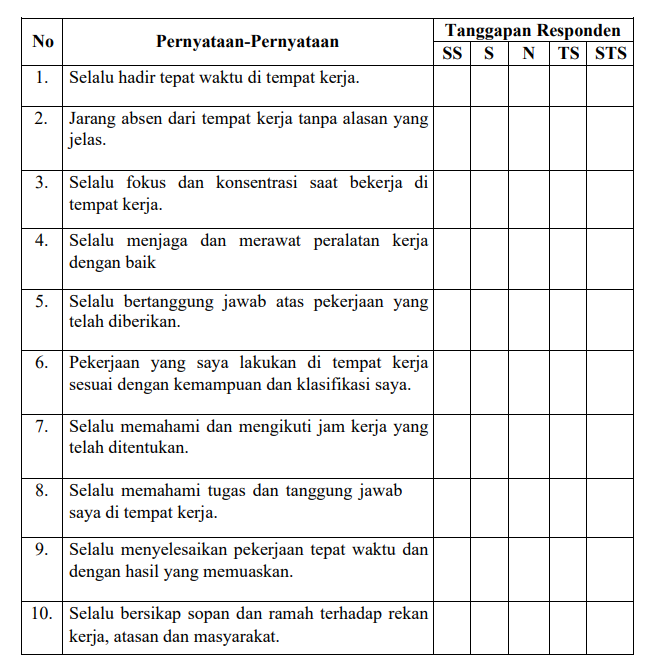 Lampiran 2Tabulasi Data Uji Validitas dan Reliabilitas Kinerja PegawaiTabulasi Data Uji Validitas dan Reliabilitas Nilai KerjaTabulasi  Data Uji Validitas dan Reliabilitas Disiplin KerjaLampiran 3Uji Validitas Kinerja Uji Validitas Nilai KerjaUji Validitas Disiplin KerjaLampiran 4Uji Reliabilitas Kinerja PegawaiUji Reliabilitas Nilai KerjaUji Reliabilitas Disiplin KerjaLampiran 5Hasil Kuesioner Variabel Kinerja (Y)Hasil Kuesioner Variabel Nilai Kerja (X1)Hasil Kuesioner Variabel Disiplin Kerja (X2)Lampiran 6Transformasi Data Ordinal Menjadi Data Interval Menggunakan MSILampiran 7Uji Asumsi KlasikUji Normalitas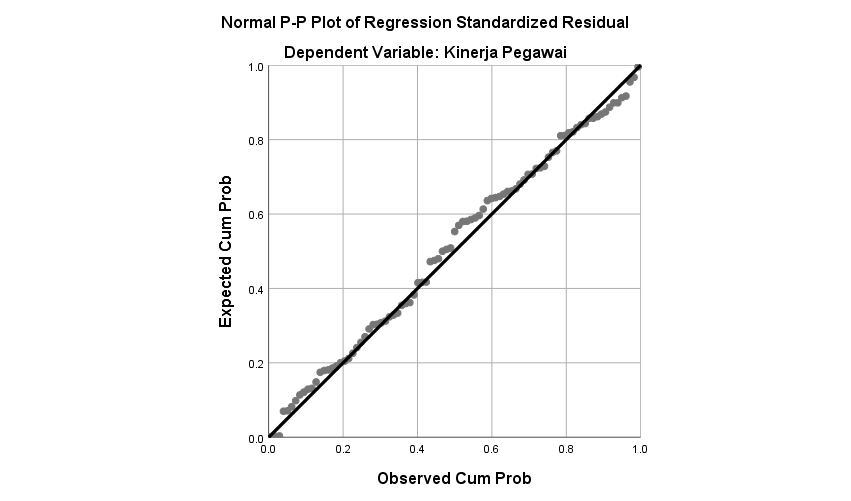 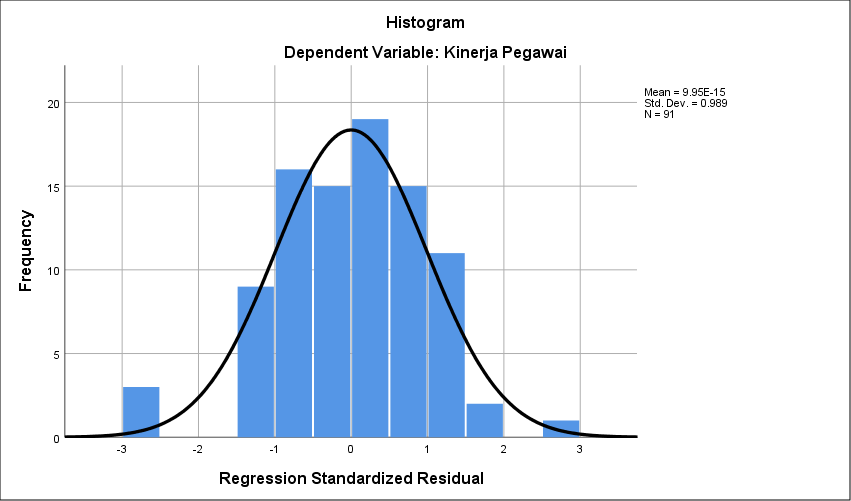 Uji MultikolinieritasUji Heteroskedastisitas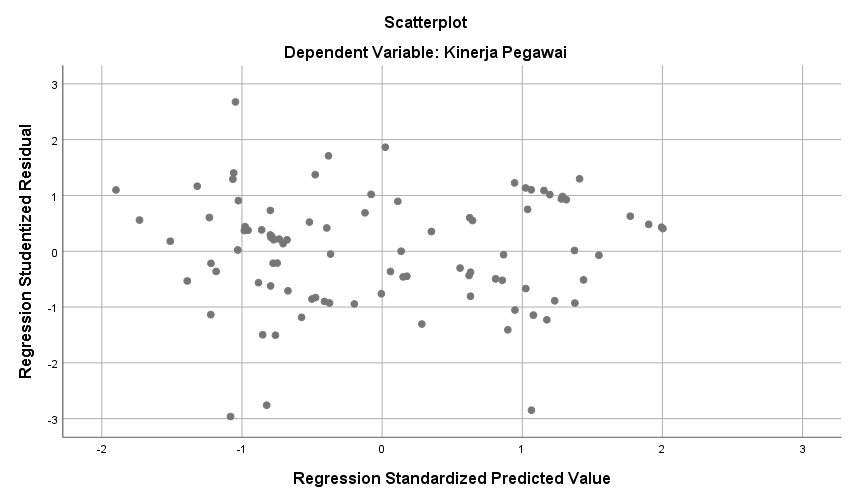 Lampiran 8Analisis Regresi Linear BergandaLampiran 9r tabel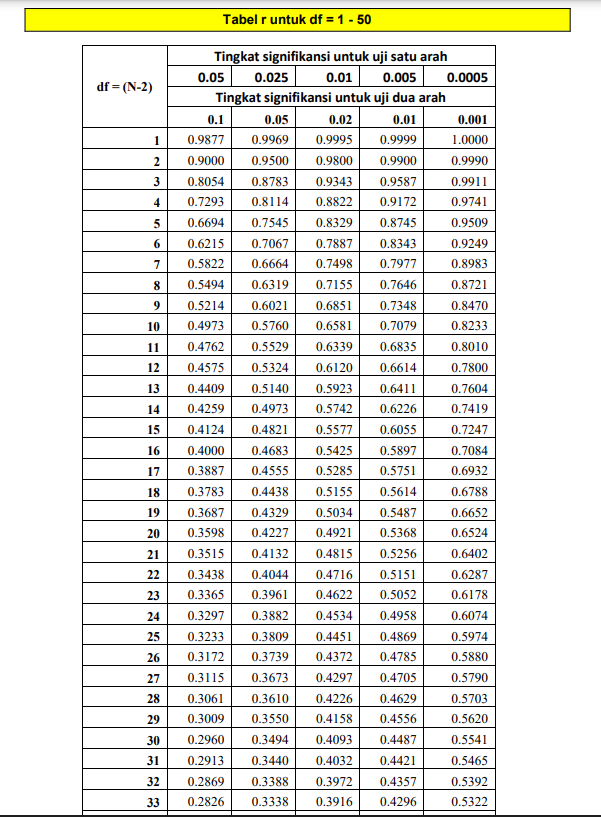 Lampiran 10t tabel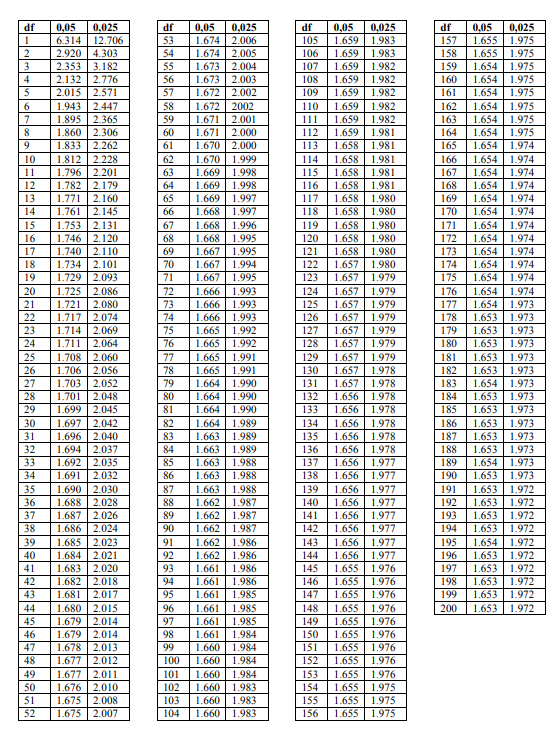 Lampiran 11F tabel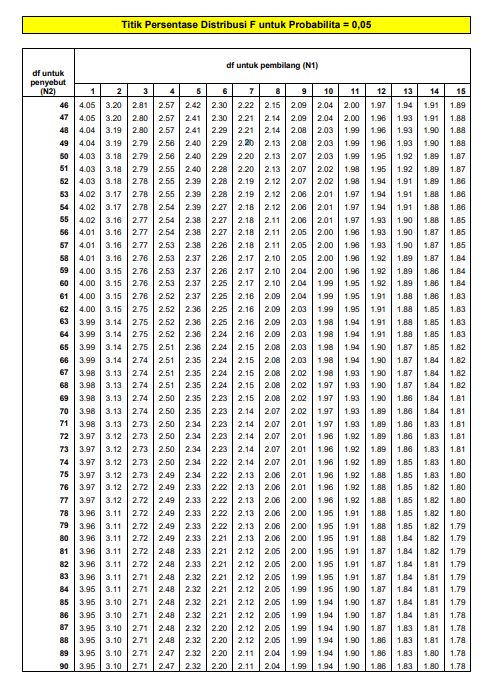 Lampiran 12Surat Izin Penelitian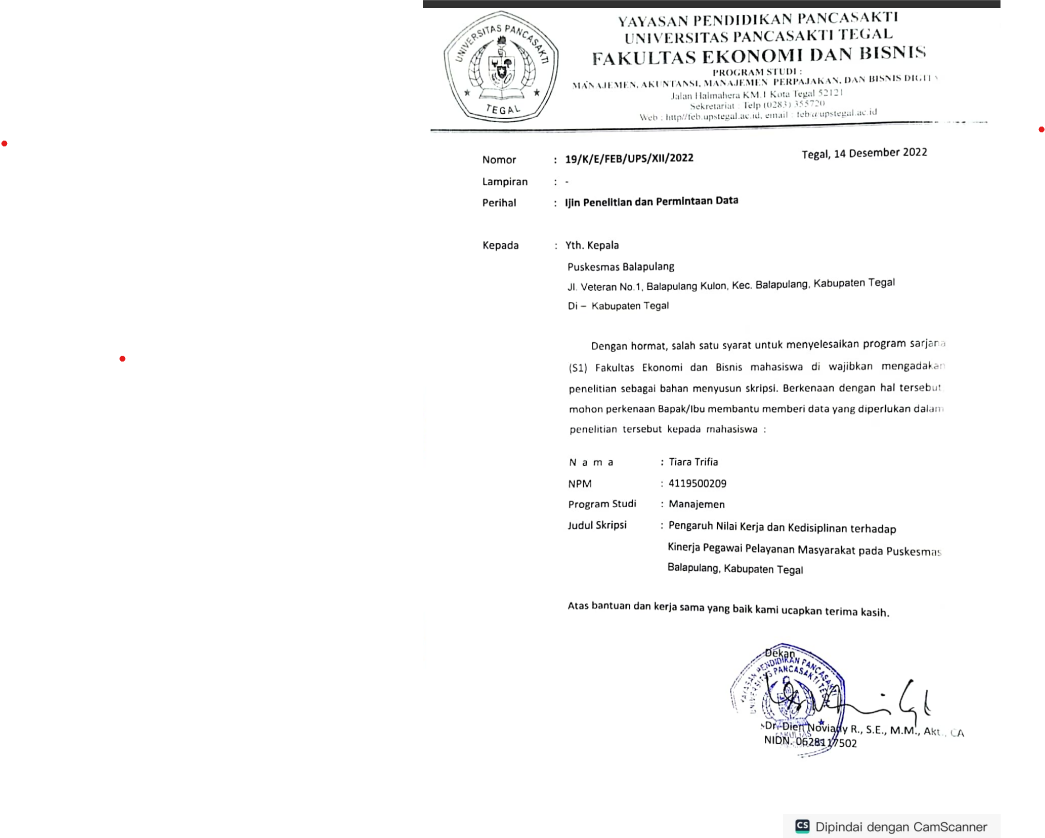 Lampiran 13Surat Balasan Dari Puskesmas Balapulang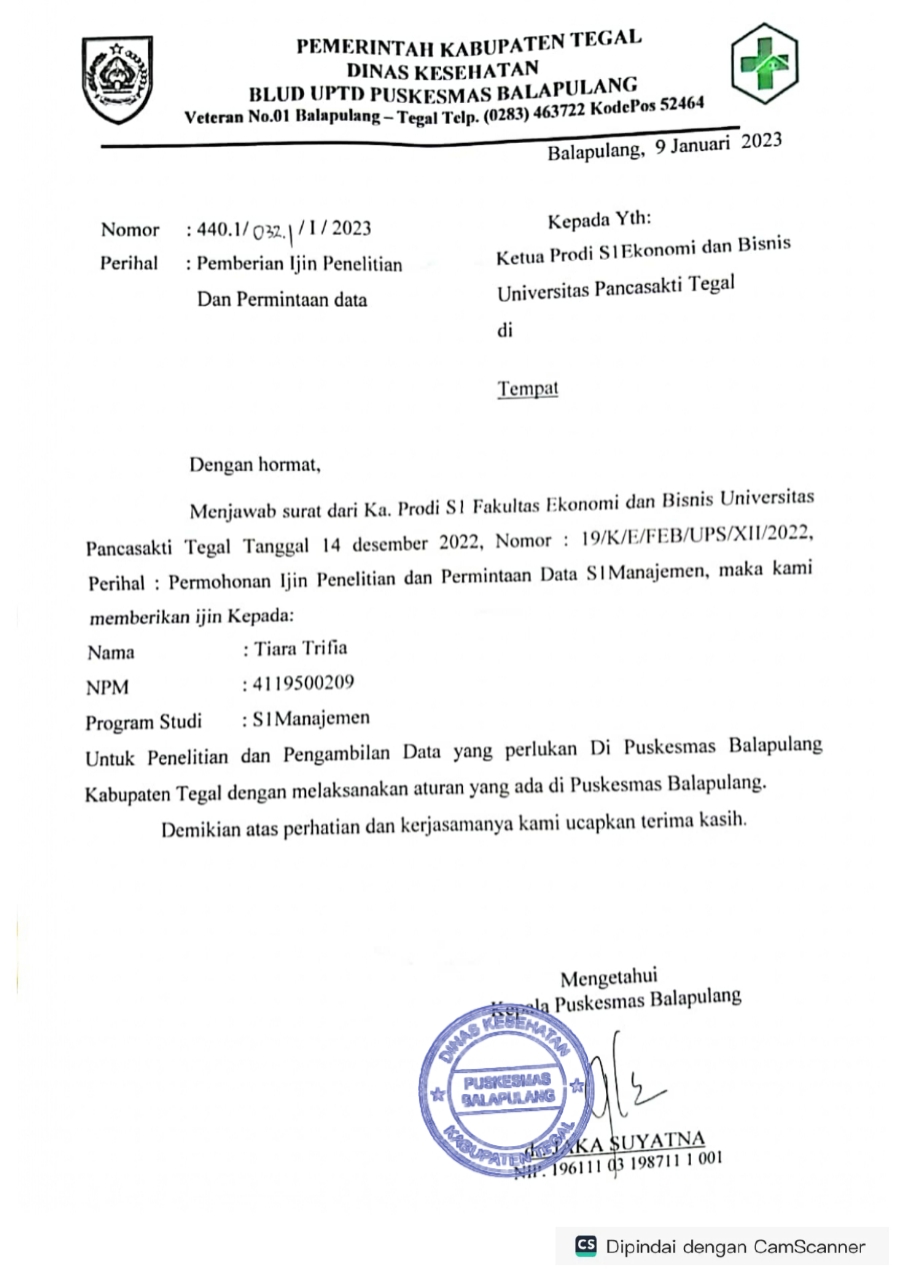 No Pernyataan-Pernyataan Tanggapan Responden Tanggapan Responden Tanggapan Responden Tanggapan Responden Tanggapan Responden No Pernyataan-Pernyataan SL SR  B KD BP 1. Selalu tepat waktu dalam menyelesaikan pekerjaan yang diberikan.2. Memiliki kemampuan yang dipersyaratkan oleh pekerjaan saya.3. Secara teratur mengorganisir dan menyimpan peralatan dan bahan kerja di tempat yang tepat.4. Selalu memeriksa detail-detail penting sebelum menyelesaikan tugas.5. Mampu menghasilkan kualitas kerja yang baik dalam setiap pekerjaan atau tugas yang saya kerjakan.6. Memiliki kemampuan yang baik dalam berkomunikasi dengan rekan kerja, sehingga dapat terjalin hubungan kerja yang baik dan efektif.7. Mampu membangun hubungan harmonis dengan rekan kerja.8. Sering memberikan kontribusi positif dalam hasil kerjasama dengan rekan kerja.9. Merasa senang dapat memberikan kontribusi positif bagi pengembangan puskesmas ini dengan memberikan saran dan ide-ide baru.10. Selalu berusaha untuk melihat sisi positif dari setiap situasi yang saya hadapi di tempat kerja.11.Sering memberikan ide dan solusi inovatif untuk meningkatkan kualitas pelayanan kesehatan di puskesmas.12.Sering mencapai hasil yang maksimal dalam menyelesaikan tugas-tugas yang diberikan di puskesmas.No Pernyataan-Pernyataan Tanggapan Responden Tanggapan Responden Tanggapan Responden Tanggapan Responden Tanggapan Responden No Pernyataan-Pernyataan SS S  N TS STS 1. Merasa puas dengan lingkungan kerja di Puskesmas ini.2. Merasa dihargai atas kontribusi saya dalam Puskesmas ini.3.Merasa mudah berkomunikasi dengan rekan kerja saya di Puskesmas ini.4.Merasa termotivasi untuk bekerja keras dalam pekerjaan saya di Puskesmas ini.5.Memiliki keyakinan bahwa kinerja yang maksimal harus dihargai dengan memberikan kompensasi yang lebih baik kepada pegawai di puskesmas.6. Merasa berkontribusi dalam memberikan pelayanan kesehatan yang berkualitas bagi masyarakat di Puskesmas ini.7.Merasa pekerjaan saya sebagai tenaga kesehatan memberikan pengaruh positif pada status sosial saya di masyarakat.8. Merasa bangga dengan status pekerjaan saya di Puskesmas ini.9. Merasa terdorong untuk terus meningkatkan performa kerja saya sebagai tenaga kesehatan di Puskesmas ini.10. Merasa terdorong untuk meningkatkan keterampilan saya agar dapat mencapai karir yang lebih baik di bidang kesehatan.NoKinerja PegawaiKinerja PegawaiKinerja PegawaiKinerja PegawaiKinerja PegawaiKinerja PegawaiKinerja PegawaiKinerja PegawaiKinerja PegawaiKinerja PegawaiKinerja PegawaiKinerja PegawaiTotalNo123456789101112Total143444444444447244444444444448343444444444447444444444344447544444444444448634444444444447744444444344447844444444444448944433444444446104444444443444711444434444444471244444444444448134444444444444814444444444444481544444444444448164444444444444817444444433444461844444444344447194444344444444720445444444444492144443334343443224444444444444823445444443444482444444444444448254454444444444926333443333334392744544444444449284343444333334129334333333444403033433444334341NoNilai KerjaNilai KerjaNilai KerjaNilai KerjaNilai KerjaNilai KerjaNilai KerjaNilai KerjaNilai KerjaNilai KerjaTotalNo12345678910Total145455544444424444444444403454455455445444444444444054444455554446454454545444734444444343884444554554449455445554445104444455444421144555555444612455555545548134444444554421444454444333915444444454441164453444454411745554454454518444444455442193444444444392045455545544621344444444439224554445554452335444444444024344444544440254454444444412634434444443827433444444438283445444554422934444444443930454555444545NoDisiplin KerjaDisiplin KerjaDisiplin KerjaDisiplin KerjaDisiplin KerjaDisiplin KerjaDisiplin KerjaDisiplin KerjaDisiplin KerjaDisiplin KerjaTotalNo12345678910Total144444454444124344444444393454444544442444444444444054444444444406444444445441733444444443884444444444409454455554445104545555544461145454455444412454555554446134444444455421433444444343715443444444439164444555544441744445444554318443444444439194444445444412034344444343721343444444438223445545555452344344445444024333444453437253434345454392644443555554427444444554543284434444434382934344444443830454555554547CorrelationsCorrelationsCorrelationsCorrelationsCorrelationsCorrelationsCorrelationsCorrelationsCorrelationsCorrelationsCorrelationsCorrelationsCorrelationsCorrelationsCorrelationsX01X02X03X04X05X06X07X08X09X10X11X12TotalX01Pearson Correlation1.539**.347.423*.294.523**.523**.423*.347.423*.196.288.687**X01Sig. (2-tailed).002.060.020.115.003.003.020.061.020.299.122.000X01N30303030303030303030303030X02Pearson Correlation.539**1.337.539**.167.389*.389*.539**.354.539**.389*.535**.737**X02Sig. (2-tailed).002.069.002.379.034.034.002.055.002.034.002.000X02N30303030303030303030303030X03Pearson Correlation.347.3371.099.126.365*.365*.347.179.347.365*.068.519**X03Sig. (2-tailed).060.069.602.506.047.047.060.345.060.047.723.003X03N30303030303030303030303030X04Pearson Correlation.423*.539**.0991.539**.196.196.423*.347.423*.196.681**.651**X04Sig. (2-tailed).020.002.602.002.299.299.020.061.020.299.000.000X04N30303030303030303030303030X05Pearson Correlation.294.167.126.539**1.389*.389*.049.177.049.111.200.458*X05Sig. (2-tailed).115.379.506.002.034.034.797.350.797.559.288.011X05N30303030303030303030303030X06Pearson Correlation.523**.389*.365*.196.389*11.000**.523**.471**.196.630**-.089.718**X06Sig. (2-tailed).003.034.047.299.034.000.003.009.299.000.640.000X06N30303030303030303030303030X07Pearson Correlation.523**.389*.365*.196.389*1.000**1.523**.471**.196.630**-.089.718**X07Sig. (2-tailed).003.034.047.299.034.000.003.009.299.000.640.000X07N30303030303030303030303030X08Pearson Correlation.423*.539**.347.423*.049.523**.523**1.555**.423*.523**.288.724**X08Sig. (2-tailed).020.002.060.020.797.003.003.001.020.003.122.000X08N30303030303030303030303030X09Pearson Correlation.347.354.179.347.177.471**.471**.555**1.347.471**.378*.674**X09Sig. (2-tailed).061.055.345.061.350.009.009.001.061.009.039.000X09N30303030303030303030303030X10Pearson Correlation.423*.539**.347.423*.049.196.196.423*.3471.523**.681**.651**X10Sig. (2-tailed).020.002.060.020.797.299.299.020.061.003.000.000X10N30303030303030303030303030X11Pearson Correlation.196.389*.365*.196.111.630**.630**.523**.471**.523**1.356.677**X11Sig. (2-tailed).299.034.047.299.559.000.000.003.009.003.053.000X11N30303030303030303030303030X12Pearson Correlation.288.535**.068.681**.200-.089-.089.288.378*.681**.3561.543**X12Sig. (2-tailed).122.002.723.000.288.640.640.122.039.000.053.002X12N30303030303030303030303030TotalPearson Correlation.687**.737**.519**.651**.458*.718**.718**.724**.674**.651**.677**.543**1TotalSig. (2-tailed).000.000.003.000.011.000.000.000.000.000.000.002TotalN30303030303030303030303030**. Correlation is significant at the 0.01 level (2-tailed).**. Correlation is significant at the 0.01 level (2-tailed).**. Correlation is significant at the 0.01 level (2-tailed).**. Correlation is significant at the 0.01 level (2-tailed).**. Correlation is significant at the 0.01 level (2-tailed).**. Correlation is significant at the 0.01 level (2-tailed).**. Correlation is significant at the 0.01 level (2-tailed).**. Correlation is significant at the 0.01 level (2-tailed).**. Correlation is significant at the 0.01 level (2-tailed).**. Correlation is significant at the 0.01 level (2-tailed).**. Correlation is significant at the 0.01 level (2-tailed).**. Correlation is significant at the 0.01 level (2-tailed).**. Correlation is significant at the 0.01 level (2-tailed).**. Correlation is significant at the 0.01 level (2-tailed).**. Correlation is significant at the 0.01 level (2-tailed).*. Correlation is significant at the 0.05 level (2-tailed).*. Correlation is significant at the 0.05 level (2-tailed).*. Correlation is significant at the 0.05 level (2-tailed).*. Correlation is significant at the 0.05 level (2-tailed).*. Correlation is significant at the 0.05 level (2-tailed).*. Correlation is significant at the 0.05 level (2-tailed).*. Correlation is significant at the 0.05 level (2-tailed).*. Correlation is significant at the 0.05 level (2-tailed).*. Correlation is significant at the 0.05 level (2-tailed).*. Correlation is significant at the 0.05 level (2-tailed).*. Correlation is significant at the 0.05 level (2-tailed).*. Correlation is significant at the 0.05 level (2-tailed).*. Correlation is significant at the 0.05 level (2-tailed).*. Correlation is significant at the 0.05 level (2-tailed).*. Correlation is significant at the 0.05 level (2-tailed).CorrelationsCorrelationsCorrelationsCorrelationsCorrelationsCorrelationsCorrelationsCorrelationsCorrelationsCorrelationsCorrelationsCorrelationsCorrelationsX01X02X03X04X05X06X07X08X09X10TotalX01Pearson Correlation1.201.253.223.364*.426*.230.302.309.112.584**X01Sig. (2-tailed).288.177.237.048.019.221.104.097.556.001X01N3030303030303030303030X02Pearson Correlation.2011.426*.374*.516**.403*.318.092.249.424*.693**X02Sig. (2-tailed).288.019.041.004.027.087.629.185.020.000X02N3030303030303030303030X03Pearson Correlation.253.426*1.103.063.149.489**.116.143.312.519**X03Sig. (2-tailed).177.019.587.740.433.006.541.450.093.003X03N3030303030303030303030X04Pearson Correlation.223.374*.1031.473**.392*.161.102-.084.274.522**X04Sig. (2-tailed).237.041.587.008.032.395.591.659.142.003X04N3030303030303030303030X05Pearson Correlation.364*.516**.063.473**1.693**.099.167.334.308.690**X05Sig. (2-tailed).048.004.740.008.000.604.378.071.098.000X05N3030303030303030303030X06Pearson Correlation.426*.403*.149.392*.693**1.309.342.241.263.721**X06Sig. (2-tailed).019.027.433.032.000.097.064.199.161.000X06N3030303030303030303030X07Pearson Correlation.230.318.489**.161.099.3091.106.161.284.534**X07Sig. (2-tailed).221.087.006.395.604.097.578.394.129.002X07N3030303030303030303030X08Pearson Correlation.302.092.116.102.167.342.1061.555**-.141.479**X08Sig. (2-tailed).104.629.541.591.378.064.578.001.456.007X08N3030303030303030303030X09Pearson Correlation.309.249.143-.084.334.241.161.555**1.222.561**X09Sig. (2-tailed).097.185.450.659.071.199.394.001.239.001X09N3030303030303030303030X10Pearson Correlation.112.424*.312.274.308.263.284-.141.2221.497**X10Sig. (2-tailed).556.020.093.142.098.161.129.456.239.005X10N3030303030303030303030TotalPearson Correlation.584**.693**.519**.522**.690**.721**.534**.479**.561**.497**1TotalSig. (2-tailed).001.000.003.003.000.000.002.007.001.005TotalN3030303030303030303030*. Correlation is significant at the 0.05 level (2-tailed).*. Correlation is significant at the 0.05 level (2-tailed).*. Correlation is significant at the 0.05 level (2-tailed).*. Correlation is significant at the 0.05 level (2-tailed).*. Correlation is significant at the 0.05 level (2-tailed).*. Correlation is significant at the 0.05 level (2-tailed).*. Correlation is significant at the 0.05 level (2-tailed).*. Correlation is significant at the 0.05 level (2-tailed).*. Correlation is significant at the 0.05 level (2-tailed).*. Correlation is significant at the 0.05 level (2-tailed).*. Correlation is significant at the 0.05 level (2-tailed).*. Correlation is significant at the 0.05 level (2-tailed).*. Correlation is significant at the 0.05 level (2-tailed).**. Correlation is significant at the 0.01 level (2-tailed).**. Correlation is significant at the 0.01 level (2-tailed).**. Correlation is significant at the 0.01 level (2-tailed).**. Correlation is significant at the 0.01 level (2-tailed).**. Correlation is significant at the 0.01 level (2-tailed).**. Correlation is significant at the 0.01 level (2-tailed).**. Correlation is significant at the 0.01 level (2-tailed).**. Correlation is significant at the 0.01 level (2-tailed).**. Correlation is significant at the 0.01 level (2-tailed).**. Correlation is significant at the 0.01 level (2-tailed).**. Correlation is significant at the 0.01 level (2-tailed).**. Correlation is significant at the 0.01 level (2-tailed).**. Correlation is significant at the 0.01 level (2-tailed).CorrelationsCorrelationsCorrelationsCorrelationsCorrelationsCorrelationsCorrelationsCorrelationsCorrelationsCorrelationsCorrelationsCorrelationsCorrelationsX01X02X03X04X05X06X07X08X09X10TotalX01Pearson Correlation1.464**.428*.067.193.302.223.146.202.113.508**X01Sig. (2-tailed).010.018.723.308.105.236.441.286.552.004X01N3030303030303030303030X02Pearson Correlation.464**1.203.572**.408*.523**.602**.394*.189.087.728**X02Sig. (2-tailed).010.282.001.025.003.000.031.317.647.000X02N3030303030303030303030X03Pearson Correlation.428*.2031.293.349.327.426*.196.330.327.617**X03Sig. (2-tailed).018.282.116.059.077.019.299.075.077.000X03N3030303030303030303030X04Pearson Correlation.067.572**.2931.543**.447*.511**.588**.104.224.685**X04Sig. (2-tailed).723.001.116.002.013.004.001.585.235.000X04N3030303030303030303030X05Pearson Correlation.193.408*.349.543**1.479**.236.420*-.037.160.598**X05Sig. (2-tailed).308.025.059.002.007.209.021.846.399.000X05N3030303030303030303030X06Pearson Correlation.302.523**.327.447*.479**1.572**.657**.087.167.721**X06Sig. (2-tailed).105.003.077.013.007.001.000.647.379.000X06N3030303030303030303030X07Pearson Correlation.223.602**.426*.511**.236.572**1.591**.250.235.749**X07Sig. (2-tailed).236.000.019.004.209.001.001.182.210.000X07N3030303030303030303030X08Pearson Correlation.146.394*.196.588**.420*.657**.591**1.032.311.681**X08Sig. (2-tailed).441.031.299.001.021.000.001.866.094.000X08N3030303030303030303030X09Pearson Correlation.202.189.330.104-.037.087.250.0321.523**.451*X09Sig. (2-tailed).286.317.075.585.846.647.182.866.003.012X09N3030303030303030303030X10Pearson Correlation.113.087.327.224.160.167.235.311.523**1.494**X10Sig. (2-tailed).552.647.077.235.399.379.210.094.003.006X10N3030303030303030303030TotalPearson Correlation.508**.728**.617**.685**.598**.721**.749**.681**.451*.494**1TotalSig. (2-tailed).004.000.000.000.000.000.000.000.012.006TotalN3030303030303030303030**. Correlation is significant at the 0.01 level (2-tailed).**. Correlation is significant at the 0.01 level (2-tailed).**. Correlation is significant at the 0.01 level (2-tailed).**. Correlation is significant at the 0.01 level (2-tailed).**. Correlation is significant at the 0.01 level (2-tailed).**. Correlation is significant at the 0.01 level (2-tailed).**. Correlation is significant at the 0.01 level (2-tailed).**. Correlation is significant at the 0.01 level (2-tailed).**. Correlation is significant at the 0.01 level (2-tailed).**. Correlation is significant at the 0.01 level (2-tailed).**. Correlation is significant at the 0.01 level (2-tailed).**. Correlation is significant at the 0.01 level (2-tailed).**. Correlation is significant at the 0.01 level (2-tailed).*. Correlation is significant at the 0.05 level (2-tailed).*. Correlation is significant at the 0.05 level (2-tailed).*. Correlation is significant at the 0.05 level (2-tailed).*. Correlation is significant at the 0.05 level (2-tailed).*. Correlation is significant at the 0.05 level (2-tailed).*. Correlation is significant at the 0.05 level (2-tailed).*. Correlation is significant at the 0.05 level (2-tailed).*. Correlation is significant at the 0.05 level (2-tailed).*. Correlation is significant at the 0.05 level (2-tailed).*. Correlation is significant at the 0.05 level (2-tailed).*. Correlation is significant at the 0.05 level (2-tailed).*. Correlation is significant at the 0.05 level (2-tailed).*. Correlation is significant at the 0.05 level (2-tailed).Case Processing SummaryCase Processing SummaryCase Processing SummaryCase Processing SummaryN%CasesValid30100.0CasesExcludeda0.0CasesTotal30100.0a. Listwise deletion based on all variables in the procedure.a. Listwise deletion based on all variables in the procedure.a. Listwise deletion based on all variables in the procedure.a. Listwise deletion based on all variables in the procedure.Reliability StatisticsReliability StatisticsCronbach's AlphaN of Items.86612Item-Total StatisticsItem-Total StatisticsItem-Total StatisticsItem-Total StatisticsItem-Total StatisticsScale Mean if Item DeletedScale Variance if Item DeletedCorrected Item-Total CorrelationCronbach's Alpha if Item DeletedX0142.60006.317.611.852X0242.66676.023.656.848X0342.36676.516.399.867X0442.60006.386.568.854X0542.66676.644.329.872X0642.56676.392.657.850X0742.56676.392.657.850X0842.60006.248.654.849X0942.80005.959.560.857X1042.60006.386.568.854X1142.56676.461.609.853X1242.53336.809.472.861Case Processing SummaryCase Processing SummaryCase Processing SummaryCase Processing SummaryN%CasesValid30100.0CasesExcludeda0.0CasesTotal30100.0a. Listwise deletion based on all variables in the procedure.a. Listwise deletion based on all variables in the procedure.a. Listwise deletion based on all variables in the procedure.a. Listwise deletion based on all variables in the procedure.Reliability StatisticsReliability StatisticsCronbach's AlphaN of Items.77710Item-Total StatisticsItem-Total StatisticsItem-Total StatisticsItem-Total StatisticsItem-Total StatisticsItem-Total StatisticsScale Mean if Item DeletedScale Variance if Item DeletedCorrected Item-Total CorrelationSquared Multiple CorrelationCronbach's Alpha if Item DeletedX0138.33336.713.464.290.756X0237.76676.185.573.473.740X0337.86676.809.377.399.766X0437.86676.671.359.418.771X0537.80006.441.592.684.740X0637.73336.271.622.632.735X0737.76676.806.400.351.763X0837.70006.907.329.551.772X0937.76676.461.389.585.768X1038.00007.103.390.393.765Case Processing SummaryCase Processing SummaryCase Processing SummaryCase Processing SummaryN%CasesValid30100.0CasesExcludeda0.0CasesTotal30100.0a. Listwise deletion based on all variables in the procedure.a. Listwise deletion based on all variables in the procedure.a. Listwise deletion based on all variables in the procedure.a. Listwise deletion based on all variables in the procedure.Reliability StatisticsReliability StatisticsCronbach's AlphaN of Items.81810Item-Total StatisticsItem-Total StatisticsItem-Total StatisticsItem-Total StatisticsItem-Total StatisticsScale Mean if Item DeletedScale Variance if Item DeletedCorrected Item-Total CorrelationCronbach's Alpha if Item DeletedX0137.36677.757.384.813X0237.03336.723.614.789X0337.40007.421.505.802X0436.93337.513.608.795X0536.93337.306.465.806X0636.90007.334.645.790X0736.66676.920.659.784X0836.73337.168.576.794X0937.03337.689.276.831X1036.90007.886.380.813Kinerja PegawaiKinerja PegawaiKinerja PegawaiKinerja PegawaiKinerja PegawaiKinerja PegawaiKinerja PegawaiKinerja PegawaiKinerja PegawaiKinerja PegawaiKinerja PegawaiKinerja PegawaiKinerja PegawaiNo123456789101112Total1443355534444482544445545455543454554455545554455445444444515445455434544516445554444544527544444444445508443344455545509544444444455511044444553545552114544444455555312554444445555541354444544555554143345554455555315543554445455531644344444555551174344444455455018434554444444491953344444554449204434454455555221443455445545522245454544554453234544454555445324353445454555522533545355545552264354543354555027454455545455552855453545545555295543554554555530555555544545573154445555555557325554555445555733554555455455573455455545545557355545545455555736554555455455573755455455455557385545555545555839554554544554554055455455433553415545545543355342554554533553524355455555455356445545545545555745554555435455554655455545545557475545545455555748554555455455574955455455455557505545545545545651444444444444485244544444445450534544444445445054554444445544525555444444554452564454444444545057345544543455515844544444445450594554444445545260454544444545526145454444454552624545444445455263454454434544506445435344454348654543333445434566454333334543446754434354544348684455445444555369445544544455537044554433445550714545445545455472555544455555577344555455445555744554545445545475455454354554537654545345545453775545333455455178455434434554507945445455454453804554544545545481454454454544528245445445454452834544545545445384445454554454538544545445445452864454545444545287445454544454528844545454445452894454544444545190445454454454529145445445454452Nilai KerjaNilai KerjaNilai KerjaNilai KerjaNilai KerjaNilai KerjaNilai KerjaNilai KerjaNilai KerjaNilai KerjaNilai KerjaNoX1X2X3X4X5X6X7X8X9X10Total14544444454422544435544543354444454544345554545535465554444443542654455555444674544444444418555544444444955443544444210554525554545115455444455451255454444454413454545534544145545354454441545554454354416555444544545175554444445441855453555454619545545545547205545454554462154554455544622545554554547235555555545492455553555444625455455554446265554545445462755545455454728455445544545295544555544463055545554444631555445445445325554445454453355545444554634545454445545355554544455463655545455554837555454555548385554545554473955545455554840555454555548415554545555484254545455554743555454555548445554445555474555545455554846455444555546475554545555484855445455554749555454555548505553345555455144445544444252445354443541534454544444425445535444444255455345444442565453544535435754444544344158545355554445594555454433426045554545454661355454554444624555554544466345544545454564455555553446654555455544466645544554444467454445544443685455554535466955555554444770455555444546714554545444447235554444444273355544444543744555544555477545555554554876545455545446775455555454477854554554554779544544545545805454445455458154544454554582345545545444835555555454488434555554544585435333335436864534555454448745545553344388455455545345894544555434439045455554544691454555545446Disiplin KerjaDisiplin KerjaDisiplin KerjaDisiplin KerjaDisiplin KerjaDisiplin KerjaDisiplin KerjaDisiplin KerjaDisiplin KerjaDisiplin KerjaNo12345678910Total14255544444412424455555544354554555334444444444444405344444345439644435344544074443434555418535543453441944444454544210444444444440115544335434401244444355554313444453444440144544344434391545455444344216553433543439174444435434391854443454344019553433343437204244445434382141443454353722425343553337234245544433382442353544543925334544444439265355433544412752555444454328545544455445293255354544403045554355554631345555555547325545555555493344555454554634425555555546353555545554463652555555554737454454555546384544555555473945555355454640454555444444415554554454464252354455354143425545555444445355555555484545554554554746454554555547474555355554464852535445444149455554555548504544454444425145555443434252424444455541533244555554425442335455554155433553545441564345535454425734444354544058324345455540594434435353386042545555554561444355545544624454445333396342355355534064444455555546653454444444406644444453534067444444534440685424555555456944435554554470444344444540714434443554407242434553554073454445545444745455455453457552454555554576454455543443775244455555447852545544444279515554545544805555555454488154545545554782424455444440835454454545458445455554544685544455535545864534555454448743545444444188544444445442894445555453449045545554534591455554455446Nilai KerjaNilai KerjaSuccesive IntervalSuccesive Interval4544444454Total4.2196.0934.4314.4343.9974.9024.6094.6705.5064.63647.4965.6604.4784.4314.4342.9356.4576.1894.6704.1796.15849.5925.6604.4784.4314.4343.9974.9026.1894.6705.5064.63648.9045.6606.0936.0614.4345.3714.9026.1896.1853.0006.15854.0535.6606.0934.4314.4343.9974.9024.6094.6703.0006.15847.9545.6604.4784.4315.8705.3716.4576.1896.1854.1794.63653.4574.2196.0934.4314.4343.9974.9024.6094.6704.1794.63646.1705.6606.0936.0615.8703.9974.9024.6094.6704.1794.63650.6775.6606.0934.4314.4342.9356.4574.6094.6704.1794.63648.1055.6606.0934.4315.8702.0006.4576.1896.1854.1796.15853.2235.6604.4786.0615.8703.9974.9024.6094.6705.5066.15851.9115.6606.0934.4315.8703.9974.9024.6094.6704.1796.15850.5694.2196.0934.4315.8703.9976.4576.1893.0004.1796.15850.5935.6606.0934.4315.8702.9356.4574.6094.6705.5064.63650.8664.2196.0936.0615.8703.9974.9026.1894.6703.0006.15851.1585.6606.0936.0614.4343.9974.9026.1894.6704.1796.15852.3445.6606.0936.0614.4343.9974.9024.6094.6704.1796.15850.7635.6606.0934.4315.8702.9356.4576.1896.1854.1796.15854.1575.6604.4786.0615.8703.9976.4576.1894.6705.5066.15855.0475.6606.0934.4315.8703.9976.4574.6096.1855.5064.63653.4445.6604.4786.0615.8703.9974.9026.1896.1855.5064.63653.4855.6604.4786.0615.8705.3714.9026.1896.1854.1796.15855.0535.6606.0936.0615.8705.3716.4576.1896.1854.1796.15858.2235.6606.0936.0615.8702.9356.4576.1896.1854.1794.63654.2664.2196.0936.0614.4345.3716.4576.1896.1854.1794.63653.8245.6606.0936.0614.4345.3714.9026.1894.6704.1796.15853.7175.6606.0936.0614.4345.3714.9026.1896.1854.1796.15855.2324.2196.0936.0614.4343.9976.4576.1894.6704.1796.15852.4585.6606.0934.4314.4345.3716.4576.1896.1854.1794.63653.6365.6606.0936.0614.4345.3716.4576.1894.6704.1794.63653.7515.6606.0936.0614.4343.9976.4574.6094.6705.5064.63652.1245.6606.0936.0614.4343.9974.9026.1894.6705.5064.63652.1495.6606.0936.0614.4345.3714.9024.6094.6705.5066.15853.4635.6604.4786.0614.4345.3714.9024.6094.6705.5066.15851.8495.6606.0936.0614.4345.3714.9024.6094.6705.5066.15853.4635.6606.0936.0614.4345.3714.9026.1896.1855.5066.15856.5595.6606.0936.0614.4345.3714.9026.1896.1855.5066.15856.5595.6606.0936.0614.4345.3714.9026.1896.1855.5064.63655.0375.6606.0936.0614.4345.3714.9026.1896.1855.5066.15856.5595.6606.0936.0614.4345.3714.9026.1896.1855.5066.15856.5595.6606.0936.0614.4345.3714.9026.1896.1855.5066.15856.5595.6604.4786.0614.4345.3714.9026.1896.1855.5066.15854.9445.6606.0936.0614.4345.3714.9026.1896.1855.5066.15856.5595.6606.0936.0614.4343.9974.9026.1896.1855.5066.15855.1865.6606.0936.0614.4345.3714.9026.1896.1855.5066.15856.5594.2196.0936.0614.4343.9974.9026.1896.1855.5066.15853.7445.6606.0936.0614.4345.3714.9026.1896.1855.5066.15856.5595.6606.0934.4314.4345.3714.9026.1896.1855.5066.15854.9295.6606.0936.0614.4345.3714.9026.1896.1855.5066.15856.5595.6606.0936.0613.0002.9354.9026.1896.1855.5066.15852.6894.2194.4784.4314.4345.3716.4574.6094.6704.1794.63647.4844.2194.4786.0613.0005.3714.9024.6094.6703.0006.15846.4674.2194.4786.0614.4345.3714.9024.6094.6704.1794.63647.5584.2196.0936.0613.0005.3714.9024.6094.6704.1794.63647.7394.2196.0936.0613.0003.9976.4574.6094.6704.1794.63647.9215.6604.4786.0613.0005.3714.9024.6096.1853.0006.15849.4245.6604.4784.4314.4343.9976.4574.6094.6703.0004.63646.3745.6604.4786.0613.0005.3716.4576.1896.1854.1794.63652.2174.2196.0936.0615.8703.9976.4574.6094.6703.0003.00047.9764.2196.0936.0615.8703.9976.4574.6096.1854.1796.15853.8283.0006.0936.0614.4345.3714.9026.1896.1854.1794.63651.0504.2196.0936.0615.8705.3716.4574.6096.1854.1794.63653.6794.2196.0936.0614.4343.9976.4574.6096.1854.1796.15852.3924.2196.0936.0615.8705.3716.4576.1896.1853.0004.63654.0814.2196.0936.0615.8703.9976.4576.1896.1854.1794.63653.8874.2196.0936.0614.4343.9976.4576.1894.6704.1794.63650.9364.2196.0934.4314.4343.9976.4576.1894.6704.1794.63649.3065.6604.4786.0615.8705.3716.4574.6096.1853.0006.15853.8495.6606.0936.0615.8705.3716.4576.1894.6704.1794.63655.1864.2196.0936.0615.8705.3716.4574.6094.6704.1796.15853.6864.2196.0936.0614.4345.3714.9026.1894.6704.1794.63650.7543.0006.0936.0615.8703.9974.9024.6094.6704.1794.63648.0173.0006.0936.0615.8703.9974.9024.6094.6704.1796.15849.5384.2196.0936.0615.8705.3714.9024.6096.1855.5066.15854.9724.2196.0936.0615.8705.3716.4576.1894.6705.5066.15856.5935.6604.4786.0614.4345.3716.4576.1894.6705.5064.63653.4635.6604.4786.0615.8705.3716.4576.1894.6705.5064.63654.8985.6604.4786.0615.8703.9976.4576.1894.6705.5066.15855.0475.6604.4784.4315.8703.9974.9026.1894.6705.5066.15851.8615.6604.4786.0614.4343.9974.9026.1894.6705.5066.15852.0565.6604.4786.0614.4343.9974.9026.1894.6705.5066.15852.0563.0004.4786.0615.8703.9976.4576.1894.6705.5064.63650.8655.6606.0936.0615.8705.3716.4576.1894.6705.5064.63656.5133.0004.4786.0615.8705.3716.4576.1894.6705.5064.63652.2384.2193.0006.0613.0002.9353.0003.0003.0005.5064.63638.3564.2196.0933.0004.4345.3716.4576.1894.6705.5064.63650.5754.2196.0936.0614.4345.3716.4576.1893.0003.0004.63649.4604.2196.0936.0614.4345.3716.4576.1894.6705.5063.00052.0004.2196.0934.4314.4345.3716.4576.1894.6703.0004.63649.5004.2196.0934.4315.8705.3716.4576.1894.6705.5064.63653.4414.2196.0934.4315.8705.3716.4576.1894.6705.5064.63653.441Disiplin KerjaDisiplin KerjaSuccesive IntervalSuccesive Interval4255544444Total4.4912.2965.6275.6455.5494.1004.2674.3743.8944.29744.5404.4912.2964.2674.2815.5495.3225.7375.7925.1085.65748.5005.9503.4865.6275.6454.1925.3225.7375.7923.0003.00047.7504.4913.4864.2674.2814.1924.1004.2674.3743.8944.29741.6493.0003.4864.2674.2814.1924.1003.0004.3745.1084.29740.1054.4913.4864.2673.0005.5493.0004.2674.3745.1084.29741.8394.4913.4864.2673.0004.1923.0004.2675.7925.1085.65743.2605.9502.9295.6275.6454.1923.0004.2675.7923.0004.29744.6994.4913.4864.2674.2814.1924.1005.7374.3745.1084.29744.3334.4913.4864.2674.2814.1924.1004.2674.3743.8944.29741.6495.9504.5764.2674.2813.0003.0005.7374.3743.0004.29742.4824.4913.4864.2674.2814.1923.0005.7375.7925.1085.65746.0114.4913.4864.2674.2815.5493.0004.2674.3743.8944.29741.9074.4914.5764.2674.2813.0004.1004.2674.3743.0004.29740.6534.4914.5764.2675.6455.5494.1004.2674.3743.0004.29744.5665.9504.5763.0674.2813.0003.0005.7374.3743.0004.29741.2824.4913.4864.2674.2814.1923.0005.7374.3743.0004.29741.1255.9503.4864.2674.2813.0004.1005.7374.3743.0004.29742.4925.9504.5763.0674.2813.0003.0003.0004.3743.0004.29738.5454.4912.2964.2674.2814.1924.1005.7374.3743.0004.29741.0354.4911.0004.2674.2813.0004.1005.7374.3743.0005.65739.9074.4912.2965.6273.0004.1923.0005.7375.7923.0003.00040.1344.4912.2964.2675.6455.5494.1004.2674.3743.0003.00040.9894.4912.2963.0675.6453.0005.3224.2674.3745.1084.29741.8673.0002.9294.2675.6454.1924.1004.2674.3743.8944.29740.9655.9502.9295.6275.6454.1923.0003.0005.7923.8944.29744.3265.9502.2965.6275.6455.5494.1004.2674.3743.8945.65747.3595.9503.4865.6275.6454.1924.1004.2675.7925.1084.29748.4633.0002.2965.6275.6453.0005.3224.2675.7923.8944.29743.1404.4914.5765.6275.6454.1923.0005.7375.7925.1085.65749.8243.0003.4865.6275.6455.5495.3225.7375.7925.1085.65750.9225.9504.5764.2675.6455.5495.3225.7375.7925.1085.65753.6024.4913.4865.6275.6455.5494.1005.7374.3745.1085.65749.7734.4912.2965.6275.6455.5495.3225.7375.7925.1085.65751.2233.0004.5765.6275.6455.5494.1005.7375.7925.1084.29749.4305.9502.2965.6275.6455.5495.3225.7375.7925.1085.65752.6824.4914.5764.2674.2815.5494.1005.7375.7925.1085.65749.5584.4914.5764.2674.2815.5495.3225.7375.7925.1085.65750.7804.4914.5765.6275.6455.5493.0005.7375.7923.8945.65749.9674.4914.5764.2675.6455.5495.3224.2674.3743.8944.29746.6825.9504.5765.6274.2815.5495.3224.2674.3745.1084.29749.3515.9502.2963.0675.6454.1924.1005.7375.7923.0005.65745.4354.4912.2965.6275.6454.1925.3225.7375.7925.1084.29748.5065.9502.9295.6275.6455.5495.3225.7375.7925.1085.65753.3154.4914.5765.6275.6454.1925.3225.7374.3745.1085.65750.7284.4914.5764.2675.6455.5494.1005.7375.7925.1085.65750.9214.4914.5765.6275.6453.0005.3225.7375.7925.1084.29749.5945.9502.2965.6273.0005.5494.1004.2675.7923.8944.29744.7724.4914.5765.6275.6455.5494.1005.7375.7925.1085.65752.2814.4914.5764.2674.2814.1925.3224.2674.3743.8944.29743.9614.4914.5765.6275.6455.5494.1004.2673.0003.8943.00044.1484.4912.2964.2674.2814.1924.1004.2675.7925.1085.65744.4513.0002.2964.2674.2815.5495.3225.7375.7925.1084.29745.6504.4912.2963.0673.0005.5494.1005.7375.7925.1085.65744.7964.4912.9293.0675.6455.5493.0005.7374.3745.1084.29744.1974.4912.9294.2675.6455.5493.0005.7374.3745.1084.29745.3973.0003.4864.2674.2814.1923.0005.7374.3745.1084.29741.7423.0002.2964.2673.0004.1925.3224.2675.7925.1085.65742.9014.4913.4863.0674.2814.1923.0005.7373.0005.1083.00039.3614.4912.2965.6274.2815.5495.3225.7375.7925.1085.65749.8604.4913.4864.2673.0005.5495.3225.7374.3745.1085.65746.9914.4913.4865.6274.2814.1924.1005.7373.0003.0003.00040.9134.4912.2963.0675.6455.5493.0005.7375.7925.1083.00043.6844.4913.4864.2674.2815.5495.3225.7375.7925.1085.65749.6903.0003.4865.6274.2814.1924.1004.2674.3743.8944.29741.5184.4913.4864.2674.2814.1924.1005.7373.0005.1083.00041.6614.4913.4864.2674.2814.1924.1005.7373.0003.8944.29741.7455.9503.4862.0004.2815.5495.3225.7375.7925.1085.65748.8824.4913.4864.2673.0005.5495.3225.7374.3745.1085.65746.9914.4913.4864.2673.0004.1924.1004.2674.3743.8945.65741.7284.4913.4863.0674.2814.1924.1003.0005.7925.1084.29741.8134.4912.2964.2673.0004.1925.3225.7373.0005.1085.65743.0694.4914.5764.2674.2814.1925.3225.7374.3745.1084.29746.6455.9503.4865.6275.6454.1925.3225.7374.3745.1083.00048.4405.9502.2964.2675.6454.1925.3225.7375.7925.1085.65749.9654.4914.5764.2674.2815.5495.3225.7374.3743.0004.29745.8945.9502.2964.2674.2814.1925.3225.7375.7925.1085.65748.6025.9502.2965.6274.2815.5495.3224.2674.3743.8944.29745.8585.9501.0005.6275.6455.5494.1005.7374.3745.1085.65748.7465.9504.5765.6275.6455.5495.3225.7374.3745.1084.29752.1845.9503.4865.6274.2815.5495.3224.2675.7925.1085.65751.0394.4912.2964.2674.2815.5495.3224.2674.3743.8944.29743.0395.9503.4865.6274.2814.1925.3224.2675.7923.8945.65748.4684.4914.5764.2675.6455.5495.3225.7374.3745.1084.29749.3665.9503.4864.2674.2815.5495.3225.7373.0005.1085.65748.3574.4914.5763.0674.2815.5495.3225.7374.3745.1084.29746.8024.4912.9295.6274.2815.5494.1004.2674.3743.8944.29743.8105.9503.4864.2674.2814.1924.1004.2674.3745.1084.29744.3224.4913.4864.2675.6455.5495.3225.7374.3745.1083.00046.9794.4914.5765.6274.2815.5495.3225.7374.3745.1083.00048.0654.4914.5765.6275.6455.5494.1004.2675.7925.1084.29749.451Kinerja PegawaiKinerja PegawaiSuccesive IntervalSuccesive Interval443355534444Total4.5954.1993.0003.0005.7106.0665.9793.0004.8154.5504.4774.26553.6546.0904.1994.4834.4044.2706.0665.9794.3266.3604.5506.0075.68262.4144.5955.6154.4835.8305.7104.5694.5125.7036.3606.0734.4775.68263.6094.5955.6155.9354.4044.2706.0664.5124.3264.8154.5504.4774.26557.8294.5954.1995.9354.4045.7106.0664.5123.0004.8156.0734.4774.26558.0514.5954.1995.9355.8305.7104.5694.5124.3264.8156.0734.4774.26559.3066.0904.1994.4834.4044.2704.5694.5124.3264.8154.5504.4775.68256.3764.5954.1993.0003.0004.2704.5694.5125.7036.3606.0734.4775.68256.4406.0904.1994.4834.4044.2704.5694.5124.3264.8154.5506.0075.68257.9064.5954.1994.4834.4044.2706.0665.9793.0006.3604.5506.0075.68259.5934.5955.6154.4834.4044.2704.5694.5124.3266.3606.0736.0075.68260.8956.0905.6154.4834.4044.2704.5694.5124.3266.3606.0736.0075.68262.3906.0904.1994.4834.4044.2706.0664.5124.3266.3606.0736.0075.68262.4713.0003.0004.4835.8305.7106.0664.5124.3266.3606.0736.0075.68261.0486.0904.1993.0005.8305.7104.5694.5124.3266.3604.5506.0075.68260.8344.5954.1993.0004.4044.2704.5694.5124.3266.3606.0736.0075.68257.9974.5953.0004.4834.4044.2704.5694.5124.3266.3606.0734.4775.68256.7504.5953.0004.4835.8305.7104.5694.5124.3264.8154.5504.4774.26555.1316.0903.0003.0004.4044.2704.5694.5124.3266.3606.0734.4774.26555.3464.5954.1993.0004.4044.2706.0664.5124.3266.3606.0736.0075.68259.4934.5954.1993.0004.4045.7106.0664.5124.3266.3606.0734.4775.68259.4034.5955.6154.4835.8304.2706.0664.5124.3266.3606.0734.4774.26560.8704.5955.6154.4834.4044.2706.0664.5125.7036.3606.0734.4774.26560.8223.0005.6153.0004.4044.2706.0664.5125.7034.8156.0736.0075.68259.1473.0003.0005.9354.4045.7103.0005.9795.7036.3604.5506.0075.68259.3304.5953.0005.9354.4045.7104.5693.0003.0006.3604.5506.0075.68256.8124.5955.6154.4834.4045.7106.0665.9794.3266.3604.5506.0075.68263.7756.0905.6154.4835.8303.0006.0664.5125.7036.3604.5506.0075.68263.8976.0905.6154.4833.0005.7106.0664.5125.7036.3604.5506.0075.68263.7776.0905.6155.9355.8305.7106.0665.9794.3264.8156.0734.4775.68266.5976.0904.1994.4834.4045.7106.0665.9795.7036.3606.0736.0075.68266.7556.0905.6155.9354.4045.7106.0665.9794.3264.8156.0736.0075.68266.7016.0905.6154.4835.8305.7106.0664.5125.7036.3604.5506.0075.68266.6076.0905.6154.4835.8305.7106.0664.5125.7036.3604.5506.0075.68266.6076.0905.6154.4835.8305.7104.5695.9794.3266.3606.0736.0075.68266.7226.0905.6154.4835.8305.7106.0664.5125.7036.3604.5506.0075.68266.6076.0905.6154.4835.8305.7104.5695.9795.7034.8156.0736.0075.68266.5556.0905.6154.4835.8305.7106.0665.9795.7034.8156.0736.0075.68268.0526.0905.6154.4835.8305.7104.5695.9794.3264.8156.0736.0074.26563.7606.0905.6154.4835.8305.7104.5695.9795.7034.8153.0003.0005.68260.4756.0905.6154.4835.8305.7104.5695.9795.7034.8153.0003.0005.68260.4756.0905.6154.4835.8305.7104.5695.9793.0003.0006.0736.0073.00059.3556.0905.6154.4835.8305.7106.0665.9795.7034.8156.0736.0073.00065.3706.0905.6154.4835.8305.7104.5695.9795.7034.8156.0736.0075.68266.5556.0905.6154.4835.8305.7106.0664.5123.0006.3604.5506.0075.68263.9046.0905.6154.4835.8305.7106.0664.5125.7036.3604.5506.0075.68266.6076.0905.6154.4835.8305.7104.5695.9794.3266.3606.0736.0075.68266.7226.0905.6154.4835.8305.7106.0664.5125.7036.3604.5506.0075.68266.6076.0905.6154.4835.8305.7104.5695.9795.7034.8156.0736.0075.68266.5556.0905.6154.4835.8305.7104.5695.9795.7034.8156.0736.0074.26565.1384.5954.1994.4834.4044.2704.5694.5124.3264.8154.5504.4774.26553.4634.5954.1995.9354.4044.2704.5694.5124.3264.8154.5506.0074.26556.4474.5955.6154.4834.4044.2704.5694.5124.3264.8156.0734.4774.26556.4036.0905.6154.4834.4044.2704.5694.5124.3266.3606.0734.4774.26559.4436.0905.6154.4834.4044.2704.5694.5124.3266.3606.0734.4774.26559.4434.5954.1995.9354.4044.2704.5694.5124.3264.8154.5506.0074.26556.4473.0004.1995.9355.8304.2704.5695.9794.3263.0004.5506.0075.68257.3464.5954.1995.9354.4044.2704.5694.5124.3264.8154.5506.0074.26556.4474.5955.6155.9354.4044.2704.5694.5124.3264.8156.0736.0074.26559.3864.5955.6154.4835.8304.2704.5694.5124.3264.8156.0734.4775.68259.2464.5955.6154.4835.8304.2704.5694.5124.3264.8156.0734.4775.68259.2464.5955.6154.4835.8304.2704.5694.5124.3264.8156.0734.4775.68259.2464.5955.6154.4834.4045.7104.5694.5123.0004.8156.0734.4774.26556.5174.5955.6154.4833.0005.7103.0004.5124.3264.8156.0734.4773.00053.6054.5955.6154.4833.0003.0003.0003.0004.3264.8156.0734.4773.00049.3824.5955.6154.4833.0003.0003.0003.0003.0004.8156.0734.4773.00048.0576.0904.1994.4833.0004.2703.0005.9794.3266.3604.5504.4773.00053.7324.5954.1995.9355.8304.2704.5695.9794.3264.8154.5506.0075.68260.7564.5954.1995.9355.8304.2704.5695.9794.3264.8154.5506.0075.68260.7564.5954.1995.9355.8304.2704.5693.0003.0004.8154.5506.0075.68256.4514.5955.6154.4835.8304.2704.5695.9795.7034.8156.0734.4775.68262.0906.0905.6155.9355.8304.2704.5694.5125.7036.3606.0736.0075.68266.6474.5954.1995.9355.8305.7104.5695.9795.7034.8154.5506.0075.68263.5744.5955.6155.9354.4045.7104.5695.9794.3264.8156.0736.0074.26562.2924.5955.6155.9354.4045.7104.5693.0005.7034.8156.0736.0074.26560.6916.0904.1995.9354.4045.7103.0004.5125.7036.3604.5506.0074.26560.7356.0905.6154.4835.8303.0003.0003.0004.3266.3606.0734.4775.68257.9344.5955.6155.9354.4043.0004.5694.5123.0004.8156.0736.0074.26556.7904.5955.6154.4834.4045.7104.5695.9795.7034.8156.0734.4774.26560.6874.5955.6155.9354.4045.7104.5694.5125.7034.8156.0736.0074.26562.2044.5955.6154.4834.4045.7104.5694.5125.7034.8156.0734.4774.26559.2214.5955.6154.4834.4045.7104.5694.5125.7034.8156.0734.4774.26559.2214.5955.6154.4834.4045.7104.5695.9795.7034.8156.0734.4774.26560.6874.5954.1995.9354.4045.7104.5695.9795.7034.8154.5506.0074.26560.7314.5954.1995.9354.4045.7104.5694.5125.7034.8154.5506.0074.26559.2644.5954.1995.9354.4045.7104.5695.9794.3264.8154.5506.0074.26559.3534.5954.1995.9354.4045.7104.5695.9794.3264.8154.5506.0074.26559.3534.5954.1995.9354.4045.7104.5695.9794.3264.8154.5506.0074.26559.3534.5954.1995.9354.4045.7104.5694.5124.3264.8154.5506.0074.26557.8874.5954.1995.9354.4045.7104.5694.5125.7034.8154.5506.0074.26559.2644.5955.6154.4834.4045.7104.5694.5125.7034.8156.0734.4774.26559.221One-Sample Kolmogorov-Smirnov TestOne-Sample Kolmogorov-Smirnov TestOne-Sample Kolmogorov-Smirnov TestUnstandardized ResidualNN91Normal Parametersa,bMean.0000000Normal Parametersa,bStd. Deviation3.29175022Most Extreme DifferencesAbsolute.065Most Extreme DifferencesPositive.047Most Extreme DifferencesNegative-.065Test StatisticTest Statistic.065Asymp. Sig. (2-tailed)Asymp. Sig. (2-tailed).200c,da. Test distribution is Normal.a. Test distribution is Normal.a. Test distribution is Normal.b. Calculated from data.b. Calculated from data.b. Calculated from data.c. Lilliefors Significance Correction.c. Lilliefors Significance Correction.c. Lilliefors Significance Correction.d. This is a lower bound of the true significance.d. This is a lower bound of the true significance.d. This is a lower bound of the true significance.CoefficientsaCoefficientsaCoefficientsaCoefficientsaCoefficientsaCoefficientsaCoefficientsaCoefficientsaCoefficientsaModelModelUnstandardized CoefficientsUnstandardized CoefficientsStandardized CoefficientstSig.Collinearity StatisticsCollinearity StatisticsModelModelBStd. ErrorBetatSig.ToleranceVIF1(Constant)22.7266.3813.561.0011Nilai Kerja.237.113.1872.101.038.9321.0731Disiplin Kerja.552.096.5145.768.000.9321.073a. Dependent Variable: Kinerja Pegawaia. Dependent Variable: Kinerja Pegawaia. Dependent Variable: Kinerja Pegawaia. Dependent Variable: Kinerja Pegawaia. Dependent Variable: Kinerja Pegawaia. Dependent Variable: Kinerja Pegawaia. Dependent Variable: Kinerja Pegawaia. Dependent Variable: Kinerja Pegawaia. Dependent Variable: Kinerja PegawaiVariables Entered/RemovedaVariables Entered/RemovedaVariables Entered/RemovedaVariables Entered/RemovedaModelVariables EnteredVariables RemovedMethod1Disiplin Kerja, Nilai Kerjab.Entera. Dependent Variable: Kinerja Pegawaia. Dependent Variable: Kinerja Pegawaia. Dependent Variable: Kinerja Pegawaia. Dependent Variable: Kinerja Pegawaib. All requested variables entered.b. All requested variables entered.b. All requested variables entered.b. All requested variables entered.Model SummaryModel SummaryModel SummaryModel SummaryModel SummaryModelRR SquareAdjusted R SquareStd. Error of the Estimate1.591a.349.3343.32895a. Predictors: (Constant), Disiplin Kerja, Nilai Kerjaa. Predictors: (Constant), Disiplin Kerja, Nilai Kerjaa. Predictors: (Constant), Disiplin Kerja, Nilai Kerjaa. Predictors: (Constant), Disiplin Kerja, Nilai Kerjaa. Predictors: (Constant), Disiplin Kerja, Nilai KerjaANOVAaANOVAaANOVAaANOVAaANOVAaANOVAaANOVAaModelModelSum of SquaresdfMean SquareFSig.1Regression523.3342261.66723.612.000b1Residual975.2068811.0821Total1498.54090a. Dependent Variable: Kinerja Pegawaia. Dependent Variable: Kinerja Pegawaia. Dependent Variable: Kinerja Pegawaia. Dependent Variable: Kinerja Pegawaia. Dependent Variable: Kinerja Pegawaia. Dependent Variable: Kinerja Pegawaia. Dependent Variable: Kinerja Pegawaib. Predictors: (Constant), Disiplin Kerja, Nilai Kerjab. Predictors: (Constant), Disiplin Kerja, Nilai Kerjab. Predictors: (Constant), Disiplin Kerja, Nilai Kerjab. Predictors: (Constant), Disiplin Kerja, Nilai Kerjab. Predictors: (Constant), Disiplin Kerja, Nilai Kerjab. Predictors: (Constant), Disiplin Kerja, Nilai Kerjab. Predictors: (Constant), Disiplin Kerja, Nilai KerjaCoefficientsaCoefficientsaCoefficientsaCoefficientsaCoefficientsaCoefficientsaCoefficientsaModelModelUnstandardized CoefficientsUnstandardized CoefficientsStandardized CoefficientstSig.ModelModelBStd. ErrorBetatSig.1(Constant)22.7266.3813.561.0011Nilai Kerja.237.113.1872.101.0381Disiplin Kerja.552.096.5145.768.000a. Dependent Variable: Kinerja Pegawaia. Dependent Variable: Kinerja Pegawaia. Dependent Variable: Kinerja Pegawaia. Dependent Variable: Kinerja Pegawaia. Dependent Variable: Kinerja Pegawaia. Dependent Variable: Kinerja Pegawaia. Dependent Variable: Kinerja Pegawai